                                                                                  Утверждаю:                                                                          Директор МОАУ СОШ №1                               ____________Г.П. Афанасьева                  Программа 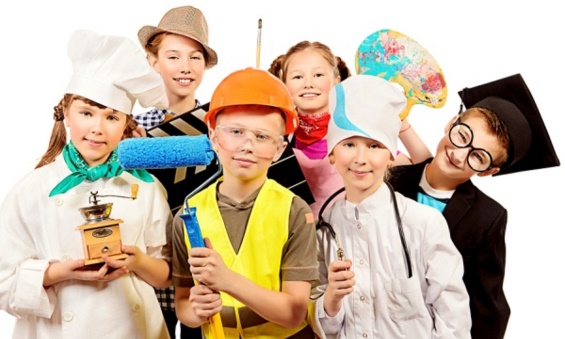  Дня практического погружения  «Форум юных  профессионалов            «Опережая время»Дата проведения: 28.02.2019 г.Место проведения: МОАУ СОШ №1Глоссарий мероприятия:День погружения – это краткое и понятное для всех участников образовательного процесса обозначение одного из форматов новой образовательной технологии – интегративных полицентрических модулей. Интегративные полицентрические модули – многомерная интегрированная рефлексивная образовательная технология, выстроенная на методологии полицентрического подхода и имеющая вероятностный результат. День погружения – это составная часть учебно-воспитательного процесса, который основывается на интеграции развивающих образовательных технологий, опирающийся на системно-деятельный подход и обеспечивающий технологическую гибкость образовательного процесса.День погружения направлен на развитие мотивации и самореализацию всех участников образовательного процесса. Он предусматривает сочетание различных видов деятельности, расширение круга общения учащихся, взаимодействие с незнакомыми лицами: работу в разновозрастных группах и учителями, работающими в иных классах, приглашенными специалистами и т.п.Цели:   - расширение у его участников представления о разнообразных способах познания действительности;- выявление и поддержка творческого и интеллектуального потенциала обучающихся и учителей школы, развитие их познавательных и исследовательских способностей.Задачи:·     создание условий для самоопределения и самореализации учащихся;·     формировать ответственный выбор к созданию своего образовательного пространства на основе личного интереса и дальнейшего профессионального самоопределения;·     формировать у обучающихся систему научных взглядов, расширять их кругозор, углублять знания по интересующим предметам;·     развивать у школьников навыки экспериментально-исследовательской, проектной и творческой деятельности, использовать полученные знания на практике;·     создать условия для развития коммуникативного опыта обучающихся.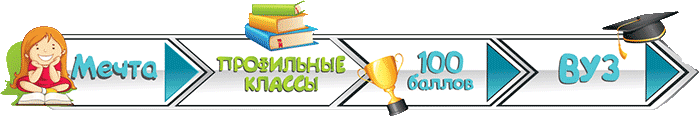 Муниципальное общеобразовательное автономное учреждение«Средняя общеобразовательная школа №1 г. Шимановска»Программа дня практического погружения«Форум юных профессионалов «Опережая время»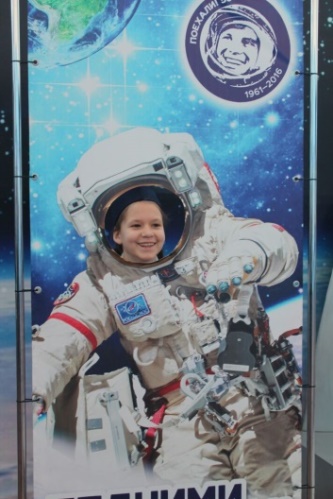 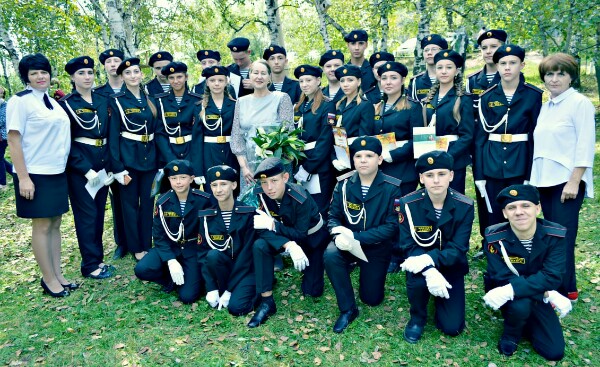 г. Шимановск2019 г.План мероприятияПлан мероприятияПлан мероприятияПлан мероприятияПлан мероприятияПлан мероприятияПлан мероприятия№ВремяТип занятияТема занятияКлассУчительКа-би -нет8.15-8.30Регистрация участниковРегистрация участниковФойе школыФойе школыФойе школы8.30Открытие мероприятия«Ранняя профилизация школьников. Из опыта работы»Директор МОА СОШ №1 Афанасьева Г.П.Директор МОА СОШ №1 Афанасьева Г.П.2519.00 -9.40Занятие спецкурса«Знаки химических элементов»6 В  класс «Юнгаз»Ерёмина Т.Л., учитель химии2719.00 -9.40Интегрированное занятие спецкурса «Школа юного инспектора»8 Вкласс ЮИДМихеева О.Н., учитель истории  Алешкова О.В., учитель англ. языка2319.00 -9.40Занятие спецкурса«Гражданин Отечества достойный сын»7 БПограничный классЗайцева Л.Г., учитель математики32210.00 -10.40Внеурочное занятие«Профессия спасателя-это тысяча профессий»6 Акласс МЧСНиконова О.С., учитель ИЗО Юрченко Е.П., учитель технологии21210.00 -10.40Внеклассное мероприятие«Земля амурская, родная, русская…»7 А, 4 Б классы, реализующие казачий компонентЛебедок В.А., учитель географииДоянова Н.К., учитель начальных классов36210.00 -10.40Занятие спецкурса«Военно - прикладные задания и  математика»8 АВоенно-патриотический класс «Ермак»Захарова Е.В., учитель математики25311.00-11.40Урок - погружение«Безопасное путешествие в страну местоимений»6 Бкласс ЮИДКозлова Е.А.,  учитель русского языка22311.00-11.40Час общения«Навигатум. Формула выбора профессии»9 АКозлова О.А., социальный педагогПоловица Н.В., начальник центра занятости г. Шимановска31311.00-11.40Занятие кружка«Ближайший сосед – Китай»7 Б пограничный классЖук О.В.,. учитель английского языка37311.00-11.40Занятие спецкурса«Жизнь на МКС»8 Б аэрокосми-ческий класс;3 Б классПавлова Н.А., учитель физикиБыкова Е.В., учитель начальных классов38411.50-12.15Подведение итогов мероприятия«Письмо самому себе»Цын Н.В. координатор по методической работеЦын Н.В. координатор по методической работе25512.15Обед в школьной столовой.Обед в школьной столовой.Обед в школьной столовой.Обед в школьной столовой.